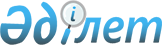 Об утверждении схемы пастбищеоборотов на основании геоботанического обследования пастбищ на 2022-2023 годы
					
			С истёкшим сроком
			
			
		
					Постановление акимата Карабалыкского района Костанайской области от 30 мая 2022 года № 106. Прекращено действие в связи с истечением срока
      В соответствии с подпунктом 10) пункта 1 статьи 31 Закона Республики Казахстан от 23 января 2001 года "О местном государственном управлении и самоуправлении в Республике Казахстан", подпунктом 3) пункта 1 статьи 9 Закона Республики Казахстан от 20 февраля 2017 года "О пастбищах", акимат Карабалыкского района ПОСТАНОВЛЯЕТ:
      1. Утвердить схему пастбищеоборотов на основании геоботанического обследования пастбищ на 2022-2023 годы, согласно приложению к настоящему постановлению.
      2. Государственному учреждению "Отдел сельского хозяйства акимата Карабалыкского района" в установленном законодательством Республики Казахстан порядке обеспечить:
      1) направление настоящего постановления на официальное опубликование в Эталонном контрольном банке нормативных правовых актов Республики Казахстан;
      2) размещение настоящего постановления на интернет - ресурсе акимата Карабалыкского района после его официального опубликования.
      3. Контроль за исполнением настоящего постановления возложить на курирующего заместителя акима Карабалыкского района.
      4. Настоящее постановление вводится в действие со дня его первого официального опубликования. Схема пастбищеоборотов на основании геоботанического обследования пастбищ на 2022-2023 годы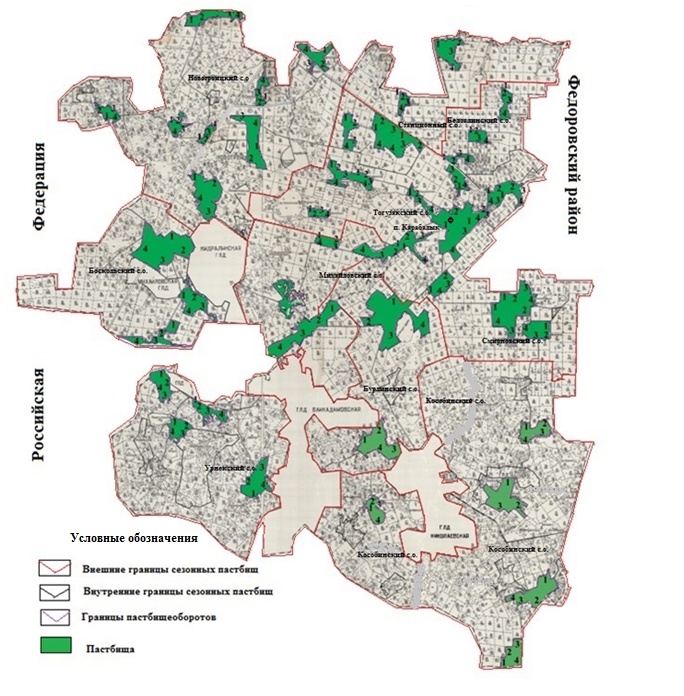 
       Примечание: 1, 2, 3, 4 - очередность использования загонов в году.
					© 2012. РГП на ПХВ «Институт законодательства и правовой информации Республики Казахстан» Министерства юстиции Республики Казахстан
				
      Аким района 

Р. Халыков
Приложениек постановлению акиматаот "30" мая 2022 года№ 106
Годы
Загон 1
Загон 2
Загон 3
Загон 4
2022
весенне-летний сезон 1
летний сезон 2
осенний сезон 3
отдыхающий загон
2023
отдыхающий загон
весенне-летний сезон 1
летний сезон 2
осенний сезон 3